公民、經濟與社會（中一至中三）「三分鐘概念」動畫視像片段系列：「欺凌」教學指引一. 動畫視像片段名稱：「欺凌」二. 動畫視像片段長度：約3分鐘三. 相關公經社單元：單元 2.1 跨越成長挑戰四. 動畫視像片段簡介： 由教育局課程發展處個人、社會及人文教育組製作。動畫視像片段運用生活化例子深入淺出地扼要說明「欺凌」概念。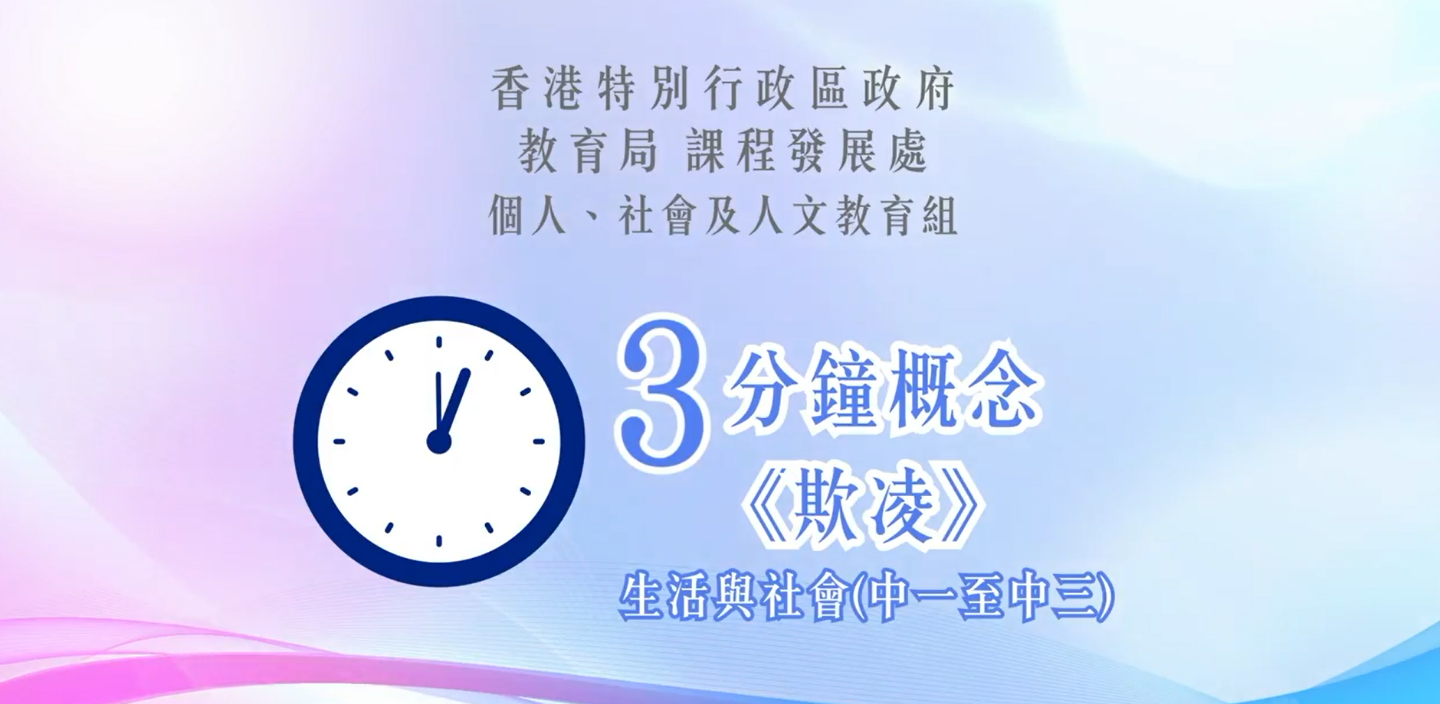 短片連結：https://emm.edcity.hk/media/%E5%85%AC%E6%B0%91%E3%80%81%E7%B6%93%E6%BF%9F%E8%88%87%E7%A4%BE%E6%9C%83%E3%80%8C%E4%B8%89%E5%88%86%E9%90%98%E6%A6%82%E5%BF%B5%E3%80%8D%E5%8B%95%E7%95%AB%E8%A6%96%E5%83%8F%E7%89%87%E6%AE%B5%E7%B3%BB%E5%88%97%EF%BC%9A%EF%BC%8815%EF%BC%89%E6%AC%BA%E5%87%8C+%28%E9%85%8D%E4%BB%A5%E4%B8%AD%E6%96%87%E5%AD%97%E5%B9%95%29/1_0cbe6xs8五. 教學提示：教師在向學生播放「欺凌」動畫視像片段後，必須向學生說明以下要點：六. 鞏固學習問題：（見下頁） 「三分鐘概念」動畫視像片段系列：「欺凌」工作紙甲	選擇題圈出正確的答案。下列哪項行為可能構成欺凌？A. 	iiB. 	i, iiC. 	i, iiiD. 	i, ii, iii, iv答案：D欺凌行為通常包含哪些元素？A. 	i, iiB. 	ii, iiiC. 	i, ii, iiiD. 	i, iii, iv答案：C欺凌行為可以分為哪幾類？A. 	i, iiB. 	ii, iiiC. 	i, ii, iiiD. 	i, ii, iii, iv答案：D當見到欺凌事件發生，或當欺凌事件發生在自己身上時，可如何處理？A. 	i, iiB. 	ii, iiiC. 	i, ii, iiiD. 	i, ii, iii, iv答案：C乙	配對題請將欺凌涉及不同的角色及他們的行為正確地連結起來。丙	短答題當我們遇到網絡欺凌時，應該如何處理呢？ 完 1) 建立良好人際關係，彼此互相尊重教師應向學生指出建立良好人際關係是青少年成長的重要學習課題。青少年與朋輩相處時應持守誠懇友善的態度，懂得尊重和關心別人，學習欣賞別人的優點，以及多從對方角度理解別人的需要。教師可參閱以下資源 ：衞生署學生健康服務–健康資訊–心理社交健康https://www.studenthealth.gov.hk/tc_chi/health/health_ph/health_ph_lubf.html2) 欺凌的形式和欺凌別人需面對的法律後果教師應向學生指出欺凌別人是一種嚴重的侵略行為，欺凌的形式不局限於肢體暴力，恐嚇、呼叫「花名」、造謠、排擠別人等均屬於欺凌行為，會對受害者造成嚴重的身體和心理傷害。教師可進一步向學生指出部分欺凌行為例如毆打、傷人、恐嚇、勒索、刑事毀壞等均有機會觸犯刑事罪行，或會招致監禁等法律後果。即使是從旁吶喊助威、煽動及施加群體壓力逼害欺凌對象，仍然有機會觸犯協助及教唆的刑事罪行。學生必須明白香港社會十分重視守法、和諧等價值觀，絕不容忍任何形式的欺凌。教師可參閱以下資源 ：香港特別行政區政府新聞公告–立法會六題：防止校園和網絡欺凌https://www.info.gov.hk/gia/general/202305/24/P2023052400399.htm3) 預防網絡欺凌的方法教師應向學生指出部分不法之徒利用社交網絡之便，蓄意及反覆地對他人作出帶有敵意的行為，例如騷擾、「起底」、恐嚇、詆毀、威脅、散播謠言或虛假訊息等，以圖損害對方的聲譽或人際關係，對受害人重複造成精神滋擾。教師應提醒學生在社交平台結識朋友時必須保持警覺，切勿輕易相信陌生人或在網站上載個人資料，如電郵地址和相片。教師可參閱以下資源 ：香港特別行政區政府「資訊安全網」–安全的網上社交網絡活動https://www.infosec.gov.hk/tc/best-practices/person/safe-online-social-networkingi.對別人呼叫不友善的「花名」ii.惡意嘲笑和侮辱別人的身體特徵iii.蓄意孤立別人iv.蓄意推撞他人i.欺凌者蓄意地傷害他人ii.欺凌者明顯地比受害者強iii.欺凌行為在一段時間內重複出現iv.欺凌行為通常在夜間發生i.涉及身體／行為的欺凌ii.言語攻擊的欺凌iii.間接的欺凌iv.網絡欺凌i.不應該參與，避免助長欺凌行為ii.應伸出援手，協助受害者尋求幫助iii.主動向家長、老師、社工等求助iv.不甘示弱，用武力還擊角色行為欺凌者跟隨欺凌者直接參與欺凌受害者安慰和支持受害者，嘗試阻止欺凌行為協助者發動欺凌行為保護者因欺凌事件而令身體或心理受到傷害附和者置身事外，既不支持欺凌行為但亦不幫助受害者旁觀者支持欺凌行為，在旁邊嬉笑或吶喊助威對於一些侮辱性的惡言惡語，最佳的回應是不作回應， 令對方自覺沒趣。如果對方仍然繼續，我們可以要求對方立刻停止。或者向網絡平台舉報，令網絡欺凌者不能再發放信息，或要求平台删除相應信息等。我們亦可以告訴自己信任的朋友及成年人，比如父母、社工和 老師，共同商量對策。一些極端的網絡欺凌可能涉及犯法行爲，我們可以保留相關證據，以作為未來提出申訴的證據。